											01.12.2020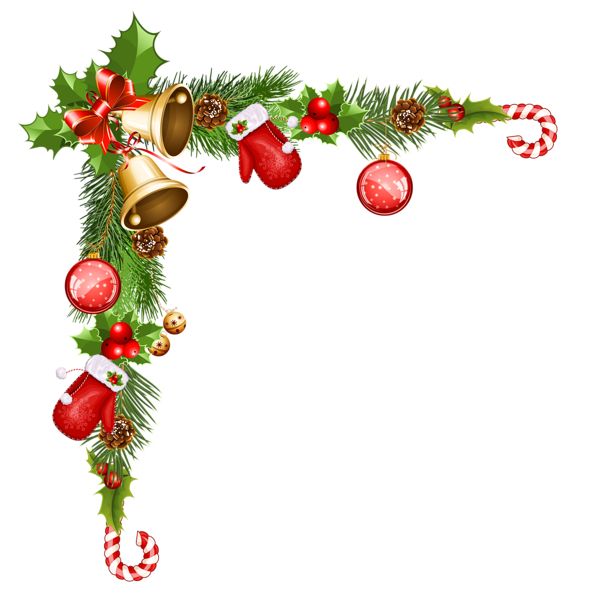 Liebe Eltern,am Sonntag haben wir die erste Kerze auf dem Adventskranz angezündet- damit verbunden sind natürlich auch viele Wünsche für eine besinnliche Weihnacht und das neue Jahr. Wir alle wissen, dass wir in diesem Jahr auf uns liebgewonnene Dinge verzichten und uns an gegebene Vorgaben halten müssen. Dies tun wir gemeinsam, um die derzeit hohen Infektionszahlen an Corona zu mindern bzw. einzudämmen.Für uns als Grundschule gilt nun eine neue Corona-Schutz-Verordnung (27. November), die wir in der Schule umsetzen. Dazu haben wir in einem gemeinsamen Gespräch zwischen dem Schulträger, vertreten durch Frau Obst, Hort und Schule folgende Absprachen getroffen, die die Schließung der gesamten Grundschule bei auftretender Corona-Infektion verhindern soll. Wir orientieren uns dabei an Vorgaben der Sächsischen Staatsregierung.Wir gehen am Mittwoch, dem 02.12.2020, in den eingeschränkten Regelbetrieb über.Die Klassenlehrerinnen übernehmen den gesamten Unterricht im Monat Dezember in der Klasse in den Hauptfächern Deutsch, Mathematik und Sachunterricht sowie fächerverbindend in den Nebenfächern.Um eine Betreuung im Nachmittagsbereich in Jahrgangsgruppen zu gewährleisten, beginnen wir den Unterricht zeitversetzt.DaZ-Klassen:             Beginn:   7.00 UhrKlassen 4:                  Beginn:   7.00 UhrKlassen 3:                  Beginn:   7.30 UhrKlassen 2:                  Beginn:   8.00 UhrKlassen 1:                  Beginn :  8.30 UhrDer Frühhort wird für die 1. und 2. Klassen an unserer Grundschule durch die Lehrerinnen ab 7.00 Uhr abgesichert. Dabei gelten die derzeit bestehenden Hortverträge mit Frühhortbetreuung. Die Kinder melden sich bitte in der Grundschule und werden auch dort betreut.Hier sind die genauen Unterrichtszeiten für die Zeit bis Weihnachten:Klasse 4 Unterricht von 7. 00 -11. 00 Uhrvon 11.00 - 11.30 Uhr Mittagessenam Dienstag, Mittwoch und Donnerstag von 11. 30 - 12. 15 Uhr noch eine Stunde UnterrichtKlasse 3Unterricht von 7.30 - 11.30 Uhrvon 11.30 Uhr- 12.00 Uhr MittagessenAm Montag, Mittwoch, Freitag von 12.00 – 12.45 Uhr noch eine Stunde UnterrichtKlasse 2Unterricht von 8.00 – 12.00 Uhrvon 12.00 – 12.30 Uhr Mittagessenam Dienstag und Donnerstag von 12.30 – 13.15 Uhr noch eine Stunde UnterrichtKlasse 1Unterricht von 8.30 – 12.30 Uhrdanach Mittagessen und UnterrichtsendeDie GTA-Angebote werden im Monat Dezember weiter ausgesetzt. Unsere Lehrerin Frau Leupold führt das GTA „Chor“ durch. Laut Beschluss der Sächsischen Staatsregierung beginnen die Weihnachtsferien bereits am 19. 12. 2020. Unser Lehrerteam der Grundschule gewährleistet am Montag, dem 21. 12. 2020, und am Dienstag, dem 22. 12. 2020, von 7.00 – 12.00 Uhr die Betreuung, bevor dann Ihre Kinder den Hort besuchen.Am Montag, dem 14. 12. 2020 bleibt der schulfreie Tag an allen Schulen in Kirchberg bestehen. Unsere Grundschule ist geschlossen. Bitte nehmen Sie bei Bedarf mit dem Hort Kontakt auf. Diese genannten Maßnahmen gelten für den Monat Dezember und den 1. Schultag im neuen Jahr, dem 4. Januar 2021. Danach warten wir auf neue Anweisungen durch das Kultusministerium.Ich bedanke mich im Namen aller Kolleginnen für die gute Zusammenarbeit in dieser schwierigen Zeit und hoffe, dass Sie die neuen Maßnahmen alle mit uns gemeinsam tragen.Wir wünschen Ihnen und Ihren Kindern ein besinnliches Weihnachtsfest im Kreis Ihrer Lieben und einen guten Start in ein hoffentlich etwas weniger aufregendes neues Jahr! Mit freundlichen GrüßenH .   S c h u b e r tSchulleiterin